財團法人罕見疾病基金會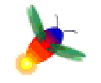 親愛的青少年朋友：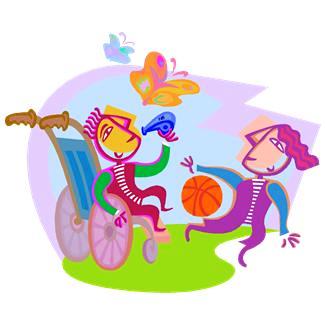 在期盼著暑假到來之際，你是否曾想過要趁著難得的假期，暫時擺脫緊湊的學業壓力，參加營隊活動放鬆身心、結交新朋友呢? 罕病基金會中部辦事處將於暑假期間，為罕病家庭青少年辦理自我探索成長營，藉由有趣的闖關活動、營火晚會，以及人際溝通課程，讓青少年朋友們在寓教於樂的活動中學習成長，歡迎中區罕病朋友踴躍報名參與！主辦單位：財團法人罕見基金會中部辦事處活動時間：103年7月10日(四)、7月11日(五)，兩天一夜。活動對象：12-20歲中區罕見疾病青少年及陪同手足，共30人，額滿為止。        (每位病友限陪同手足一名)活動地點:漢翔航太研習園區(台中市沙鹿區公明里忠貞路20巷176號)活動內容：備註：請考量個人身體狀況是否適合參加此營隊活動，並填妥附件「身體評估表」、及「活動同意書」，以利工作人員瞭解參加者情形。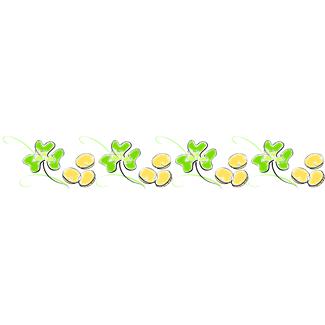 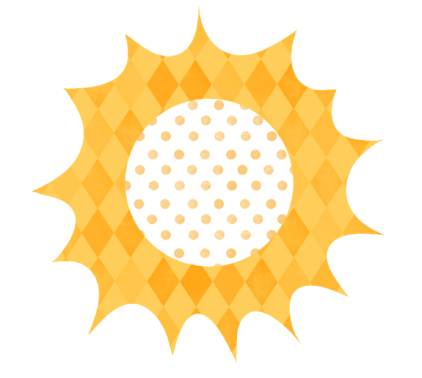 《活動須知》陪同手足：年齡亦以12-20歲為限，每位病友限一名陪同手足參與。住宿問題：為鼓勵病友體驗獨立自主生活，並考量團體活動便利性，參與活動者一律住宿，除有特殊需求者(請說明)，可接受當日來回自行接送，並於報名表上註明告知。住宿房型以十人房及四人房為優先，男女生分開住宿，若有特殊需求(如：須洗澡椅等)，請事先自行告知，會予以協調。為鼓勵青少年能有兩天一夜生活自主體驗，給孩子獨立學習的機會，並讓照顧者獲得喘息，恕不接受家長陪同住宿。若孩子於行動及生活自理上需協助，請告知協助事項，另安排志工幫忙。若孩子須由家人協助沐浴盥洗，請事先告知，並於7/10晚上星空晚會結束後20:30向工作人員報到，以進入住宿區協助。交通方式： 漢翔航太科學園區(翔園會館)汽車：國道一號高速公路-中清交流道下約10~15分鐘 (計程車資約300元左右)。或由國道三號高速公路-沙鹿交流道下(往台中大雅方向)約500公尺即達翔園。大眾運輸：高鐵台中站-可搭台中客運69線至翔園或搭(高鐵接駁車至榮總-轉搭計程車)。台中客運115線車(綠川東站>台中航空站)-於公明里下車-公車車程約40分鐘。台中機場(台中航空站>翔園-約500公尺即達)-可搭計程車或台中客運115線。《中區罕病青少年成長營 報名表》報名方式：請將【報名表】、【活動安全同意書】、【身體狀況評估表】完全填妥後，以下列方式擇一報名：郵寄至404台中市北區進化北路238號7樓之5 吳社工收，註明《報名青少年營》傳真至04-22369853，並來電04-22363595分機15 確認。至本會網站《最新消息》下載報名資料，E-mail至ps11@tfrd.org.tw，並來電確認。來電04-22363595分機15報名，並索取同意書及評估表以郵寄方式補件。時間主題時間0930漢翔園區集合 (須至台中火車站接駁者請另行告知)0800-0900起床、盥洗0930-1000報到、相見歡0900-1000早餐1000-1200 闖關活動：人際相處面面觀1000-1200 自我探索：情緒大富翁1200-1330午餐-休息時間1200-1330午餐1330-1430科學活動：航太科技導覽1330-1400結業式、大合照1430-1700瘋電影：一首搖滾上月球1400賦歸1700-1900晚餐-自由活動1400賦歸1900-2030星空晚會1400賦歸2030盥洗、就寢1400賦歸病友姓名：性別：疾病名稱：生日：(保險用)身分證：(保險用)連絡電話：手機：(當天會攜帶手機)手足姓名：(若無則免填)性別：身分證字號：(保險用)手足姓名：(若無則免填)生日：(保險用)身分證字號：(保險用)緊急連絡人(非同行者)：               關係：電話：緊急連絡人(非同行者)：               關係：電話：緊急連絡人(非同行者)：               關係：電話：通訊地址：通訊地址：通訊地址：輔具使用：□無 □普通輪椅  □特製輪椅  □電動輪椅  □特製推車□其他___________輔具使用：□無 □普通輪椅  □特製輪椅  □電動輪椅  □特製推車□其他___________輔具使用：□無 □普通輪椅  □特製輪椅  □電動輪椅  □特製推車□其他___________交通方式：□自行前往，車號：______________          □由外縣市至台中火車站集合，搭遊覽車。 □其他                       。交通方式：□自行前往，車號：______________          □由外縣市至台中火車站集合，搭遊覽車。 □其他                       。交通方式：□自行前往，車號：______________          □由外縣市至台中火車站集合，搭遊覽車。 □其他                       。飲食情形：□一般 □素食 □其他特殊情形___________________________________飲食情形：□一般 □素食 □其他特殊情形___________________________________飲食情形：□一般 □素食 □其他特殊情形___________________________________沐浴盥洗：□可自理  □需志工協助  □需家人協助沐浴盥洗：□可自理  □需志工協助  □需家人協助沐浴盥洗：□可自理  □需志工協助  □需家人協助健康評估：請詳填附件【活動安全同意書】及【身體狀況評估表】健康評估：請詳填附件【活動安全同意書】及【身體狀況評估表】健康評估：請詳填附件【活動安全同意書】及【身體狀況評估表】※活動期間是否同意本會志工及工作人員進行拍照錄影…等紀錄，並放置於網站及會刊上。 □同意      □不同意※活動期間是否同意本會志工及工作人員進行拍照錄影…等紀錄，並放置於網站及會刊上。 □同意      □不同意※活動期間是否同意本會志工及工作人員進行拍照錄影…等紀錄，並放置於網站及會刊上。 □同意      □不同意其他問題及建議：其他問題及建議：其他問題及建議：